	Мне кажется порою, что солдаты,	С кровавых не пришедшие полей,	Не в землю нашу полегли когда-то,	А превратились в белых журавлей…*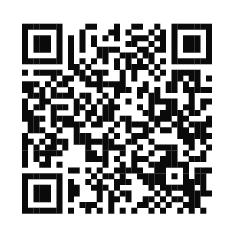 ЖУРАВЫПомніку «Невярнуўшымся» («Жураўлі»)Я пакланюся мірнай зямлі,сонцу і дню ўсміхнуўшыся.Макі — жывыя кроплі крыві —воінаў не вярнуўшыхся.Цяжка мне нават сябе ўявіцьу тых ваенных тума́нах…Страшна! А ім давялося жыцьі паміраць… Так рана…Як жа балела табе, зямля,як ты, скажы, стрывала?Страчвала дзетак…І ў жураўлякожнага ператварала…Голасна кружаць «до сей поры…»*Птушкі «с времен тех дальних»…*Ах, журавы мае… «Журавы» —Помнік мемарыяльны.Маці ў надзеі… Погляд нямы,вечным чаканнем спавіты…Ах, журавы мае, журавы,подзвіг ваш не забыты!*З песні «Журавли» (музыка Яна Фрэнкеля, словы Расула Гамзатава, пераклад на рускую мову Навума Грэбнева).